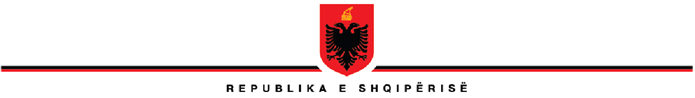 INSPEKTORATI I LARTË I DEKLARIMIT DHE KONTROLLIT TË PASURIVE DHE KONFLIKTIT TË INTERESAVEREGJISTRI I KËRKESAVE DHE PËRGJIGJEVE NË ILDKPKIVITI 2017Nr. Rendor (1)Data e rregjistrimit të kërkesës (2)Objekti (3)Data e kthimit të përgjigjes (4)Statusi i   kërkesës (5)Tarifa (6)Data /muaji/ viti(Përmban edhe përmbledhje të kërkesës)(Përmban edhe përmbledhje të përgjigjes)Pranuar/ refuzuar/ pjesërisht pranuarPa pagesë/ Me pagesë105.01.2017Kërkesë për informacion dhe vënie në dispozicion dokumentacioni për 6 subjekte\ deklaruese09.01.2017Informacion lidhur me procedurat e ndërmarra në kuadër të hetimit penalTrajtuarPa pagesë211.01.2017 Kërkesë për informacion dhe vënie në dispozicion dokumentacioni për 8 subjekte\ deklaruese23.01.2017Informacion lidhur me procedurat e ndërmarrja në kuadër të hetimit penalTrajtuarPa pagesë317.01.2017 Kërkesë për informacion dhe vënie në dispozicion dokumentacioni për 1 subjekt\ deklarues  23.01.2017Informacion lidhur me procedurat e ndërmarrja në kuadër të hetimit penalTrajtuarPa pagesë418.01.2017Kërkesë për informacion dhe vënie në dispozicion dokumentacioni për 35 subjekte/ deklarues23.01.2017Informacion lidhur me procedurat e ndërmarrja në kuadër të hetimit penalTrajtuarPa pagesë501.02.2017Kërkesë për informacion dhe vënie në dispozicion dokumentacioni për 1 subjekt/ deklarues06.02.2017Informacion lidhur me procedurat e ndërmarrja në kuadër të hetimit penalTrajtuarPa pagesë622.2.2017Kërkesë për informacion dhe vënie në dispozicion dokumentacioni për 1 subjekt/ deklarues06.03.2017Dhënie e informacionit të kërkuar për 1 subjekt deklarues (total 3 deklarata)PranuarPa pagesë701.02.2017Kërkesë për informacion dhe vënie në dispozicion dokumentacioni 27.02.2017 dhe 20.03.2017Dhënie e informacionit të kërkuar për 50 subjekte deklarues (total 541 deklarata)PranuarPa pagesë813.03.2017Kërkesë për informacion dhe vënie në dispozicion dokumentacioni 23.03.2017Informacion lidhur me dorëzimin e deklaratave të interesave nga Autoritetet PërgjegjëseTrajtuarPa pagesë920.03.2013Kërkesë për informacion30.03.2017Informacion lidhur me procedurat e ndërmarrja në kuadër të hetimit penalTrajtuarPa pagesë1020.03.2017Kërkesë për informacion30.03.2017Informacion lidhur me procedurat e ndërmarrja në kuadër të hetimit penalTrajtuarPa pagesë1130.03.2017Kërkesë për informacion dhe vënie në dispozicion dokumentacioni18.04.2017Dhënie e informacionit të kërkuar për 13 subjekte deklarues (total 13 deklarata)PranuarPa pagesë1230.03.2017Kërkesë për informacion dhe vënie në dispozicion dokumentacioni11.05.2017Dhënie e informacionit të kërkuar për subjektet deklarues (total 151 deklarata)PranuarPa pagesë1330.03.2017Kërkesë për informacion dhe vënie në dispozicion dokumentacioni07.04.2017Vënie në dispozicion të MoUPranuarPa pagesë1419.04.2017Kërkesë për informacion dhe vënie në dispozicion dokumentacioni04.07.2017Dhënie e informacionit të kërkuar për subjektet  deklarues (total 3.288 deklarata)PranuarPa pagesë1521.04.2017Kërkesë për informacion dhe vënie në dispozicion dokumentacioni11.05.2017Dhënie e informacionit të kërkuar për subjektet deklarues (total 50 deklarata)PranuarPa pagesë1621.04.2017Kërkesë për informacion dhe vënie në dispozicion dokumentacioni16.05.2017Dhënie e informacionit të kërkuar për subjektet deklarues (total 78 deklarata)PranuarPa pagesë1724.04.2017Tre kërkesa për informacion dhe vënie në dispozicion dokumentacioni11.05.2017 dhe 16.05.2017Dhënie e informacionit të kërkuar për subjektet deklarues (total 174 deklarata)PranuarPa pagesë1809.05.2017Kërkesë për informacion dhe vënie në dispozicion dokumentacioni09.05.2017Dhënie e informacionit të kërkuar për subjektet deklarues (total 16 deklarata)PranuarPa pagesë1915.05.2017Dy kërkesa për informacion dhe vënie në dispozicion dokumentacioni25.05.2017Dhënie e informacionit të kërkuar për subjektet deklarues (total 69 deklarata)PranuarPa pagesë2029.05.2017Kërkesë për informacion dhe vënie në dispozicion dokumentacioni22.06.2017Dhënie e informacionit të kërkuar për 34 subjekte deklarues (total 301 deklarata)PranuarPa pagesë2113.06.2017Kërkesë për informacion dhe vënie në dispozicion dokumentacioni03.07.2017Dhënie e informacionit të kërkuar për subjektet deklarues (total 7 deklarata)PranuarPa pagesë2220.06.2017Kërkesë për informim mbi autoritetet përgjegjëse për konfliktin e interesit03.07.2017Dhënë informacioni i kërkuar PranuarPa pagesë2323.06.2017Kërkesë për informacion dhe vënie në dispozicion dokumentacioni04.07.2017Dhënie e informacionit të kërkuar për subjektin  deklarues (total 13 deklarata)PranuarPa pagesë2403.07.2017Kërkesë për informacion dhe vënie në dispozicion dokumentacioni07.07.2017Dhënie e informacionit të kërkuar për subjektet  deklarues (total 116 deklarata)PranuarPa pagesë2505.07.2017Kërkesë për informacion mbi njësitë përgjegjëse të sinjalizimit18.07.2017Dhënë informacioni për ngritjen e njësive  përgjegjëse PranuarPa pagesë2620.07.2017Kërkesë për informacion dhe vënie në dispozicion dokumentacioni26.07.2017Dhënie e informacionit të kërkuar për subjektin  deklarues (total 2 deklarata)PranuarPa pagesë2728.07.2017Kërkesë për informacion dhe vënie në dispozicion dokumentacioni 30.08.2017Dhënë informacioni mbi autoritetet publike te ngritura me mbi 80 të punësuarPranuarPa pagesë2818.07.2017Kërkesë për akses të dhënash 30.08.2017Dhënie e informacionit të kërkuar për subjektet  deklarues (total 44 deklarata)PranuarPa pagesë293.08.2017Kërkesë për informacion dhe vënie në dispozicion dokumentacioni30.08.2017Dhënie e informacionit të kërkuar për subjektet  deklarues (total 221 deklarata)PranuarPa pagesë3023.08.2017Kërkesë për informacion dhe vënie në dispozicion dokumentacioni lidhur me zbatimin e ligjit “Për sinjalizimin dhe mbrojtjen e sinjalizuesve”31.08.2017Dhënë informacioni i kërkuarPranuarPa pagesë3123.08.2017Kërkesë për informacion dhe vënie në dispozicion dokumentacioni5.09.2017Dhënie e informacionit të kërkuar për subjektet  deklarues (total 4054 deklarata)PranuarPa pagesë3208.08.2017Kërkesë për informacion lidhur me verfikimin e pasurisë së subjekteve të rivlerësimit kalimtar5.09.2017Dhënë informacioni i kërkuarPranuarPa pagesë3305.09.2017Kërkesë për informacion dhe vënie në dispozicion dokumentacioni12.09.2017Dhënie e informacionit të kërkuar për subjektet  deklarues (total 16 deklarata)PranuarPa pagesë3412.09.2017Kërkesë për informacion dhe vënie në dispozicion dokumentacioni26.09.2017Dhënie e informacionit të kërkuar për subjektet  deklarues (total 54 deklarata)PranuarPa pagesë3526.09.2017Kërkesë për informacion dhe vënie në dispozicion dokumentacioni16.10.2017Dhënie e informacionit të kërkuar për subjektet  deklarues (total 7 deklarata)PranuarPa pagesë3602.10.2017Kërkesë për informacion dhe vënie në dispozicion dokumentacioni31.10.2017Dhënie e informacionit të kërkuar për subjektet  deklarues (total 2794 deklarata)PranuarPa pagesë3702.10.2017Kërkesë për informacion dhe vënie në dispozicion dokumentacioni22.11.2017Dhënie e informacionit të kërkuar për subjektet  deklarues (total 60 deklarata)PranuarPa pagesë3803.10.2017Kërkesë për informacion dhe vënie në dispozicion dokumentacioni19.10.2017Informacion lidhur me ecurine e procesit te rivleresimit kalimtar te prokuroreve dhe gjyqtareve TrajtuarPa pagesë3904.10.2017Kërkesë për informacion dhe vënie në dispozicion dokumentacioni16.10.2017Dhënie e informacionit të kërkuar për subjektet  deklarues (total 154 deklarata)PranuarPa pagesë4009.10.2017Kërkesë për informacion dhe vënie në dispozicion dokumentacioni23.10.2017Informacion sqarues lidhur me kuadrin ligjor per deklarimin e interesave privateTrajtuarPa pagesë4112.10.2017Kerkese per informacion mbi numrin e gjyqtareve/prokuroreve te cilet kane hequr dore nga procesi i rivleresimit kalimtar27.10.2017Dhene informacioni i kerkuarTrajtuarPa pagesë4214.10.2017Kerkese per informacion ne lidhje me procedimin penal per nje nga subjektet deklarues (gjyqtar)26.10.2017Informacion lidhur me ecurine e procesit te rivleresimit kalimtar te prokuroreve dhe gjyqtareveTrajtuarPa pagesë4317.10.2017Kërkesë për informacion dhe vënie në dispozicion dokumentacioni30.10.2017Dhënie e informacionit të kërkuar për subjekt  deklarues (total 1 deklarate)Pranuar	Pa pagesë4420.10.2017Kërkesë për informacion dhe vënie në dispozicion dokumentacioni30.10.2017Dhënie e informacionit të kërkuar për subjekt  deklarues (total  28 deklarata)Pranuar	Pa pagesë4503.11.2017 & 13.11.2017Kërkesë për informacion dhe vënie në dispozicion dokumentacioni22.11.2017Dhënie e informacionit të kërkuar për subjekt  deklarues (total  338 deklarata)Pranuar	Pa pagesë4606.11.2017Kërkesë për informacion dhe vënie në dispozicion dokumentacioni10.11.2017Dhënie e informacionit të kërkuar për subjekt  deklarues (total 66 deklarata)Pranuar	Pa pagesë4713.11.2017 Kërkesë për informacion dhe vënie në dispozicion dokumentacioni23.11.2017Dhënie e informacionit të kërkuar për subjekt  deklarues (total 46 deklarata)Pranuar	Pa pagesë4813.11.2017Kërkesë për informacion dhe vënie në dispozicion dokumentacioni30.11.2017Dhënie e informacionit të kërkuar për subjekt  deklarues (total 167 deklarata)Pranuar	Pa pagesë4913.11.2017Kërkesë për informacion dhe vënie në dispozicion dokumentacioni4.12.2017Dhënie e informacionit të kërkuar për subjekt  deklarues (total 85 deklarata)Pranuar	Pa pagesë5013.11.2017Kërkesë për informacion dhe vënie në dispozicion dokumentacioni07.12.2017Dhënie e informacionit të kërkuar për subjekt  deklarues (total 295 deklarata)Pranuar	Pa pagesë5115.11.2017Kërkesë për informacion dhe vënie në dispozicion dokumentacioni22.11.2017Dhënie e informacionit të kërkuar për subjekt  deklarues (total 113 deklarata)Pranuar	Pa pagesë5217.11.2017Kërkesë për informacion dhe vënie në dispozicion dokumentacioni07.12.2017Dhënie e informacionit të kërkuar për subjekt  deklarues (total 12 deklarata)Pranuar	Pa pagesë5321.11.2017Kërkesë për informacion lidhur me ecurine e zbatimit te ligjit nr. 60/2016 “Per sinjalizimin dhe mbrojtjen e sinjalizuesve”05.12.2017Dhene informacioni i kerkuarTrajtuarPa pagesë5423.11.2017Kërkesë për informacion dhe vënie në dispozicion dokumentacioni07.12.2017Dhënie e informacionit të kërkuar për subjekt  deklarues (total 12 deklarata)Pranuar	Pa pagesë5505.12.2017Kerkese per venie ne dispozicion dokumentacioni05.12.2017Dhene informacioni i kerkuarTrajtuar Pa pagesë5611.12.2017Kërkesë për informacion dhe vënie në dispozicion dokumentacioni14.12.2017Dhënie e informacionit të kërkuar për subjekt  deklarues (total 16 deklarata)Pranuar	Pa pagesë5718.12.2017Kërkesë për informacion dhe vënie në dispozicion dokumentacioni18.12.2017Dhënie e informacionit të kërkuar për subjekt  deklarues (total 14 deklarata)Pranuar	Pa pagesë